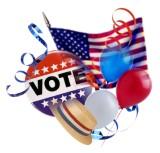 JUNE 5, 2018 PRIMARY ELECTIONSAMPLE BALLOTSJUNE 5, 2018 PRIMARY ELECTIONSAMPLE BALLOTSJUNE 5, 2018 PRIMARY ELECTIONSAMPLE BALLOTSJones County is divided into two legislative districts. Voters in the northwest quadrant of the county (including the cities of Anamosa and Monticello) are in one district, while the remainder of the county is in another district. The precincts included in each district are shown at the top of the links below for the respective ballot samples. Jones County is divided into two legislative districts. Voters in the northwest quadrant of the county (including the cities of Anamosa and Monticello) are in one district, while the remainder of the county is in another district. The precincts included in each district are shown at the top of the links below for the respective ballot samples. Jones County is divided into two legislative districts. Voters in the northwest quadrant of the county (including the cities of Anamosa and Monticello) are in one district, while the remainder of the county is in another district. The precincts included in each district are shown at the top of the links below for the respective ballot samples. Jones County is divided into two legislative districts. Voters in the northwest quadrant of the county (including the cities of Anamosa and Monticello) are in one district, while the remainder of the county is in another district. The precincts included in each district are shown at the top of the links below for the respective ballot samples. Jones County is divided into two legislative districts. Voters in the northwest quadrant of the county (including the cities of Anamosa and Monticello) are in one district, while the remainder of the county is in another district. The precincts included in each district are shown at the top of the links below for the respective ballot samples. Voters in the following precinctsreside instate senate district 48& state house district 96:Anamosa North/CassAnamosa South/JacksonCastle Grove/Lovell/WayneMonticello 1Monticello 2Monticello 3Monticello 4Voters in the following precinctsreside instate senate district 48& state house district 96:Anamosa North/CassAnamosa South/JacksonCastle Grove/Lovell/WayneMonticello 1Monticello 2Monticello 3Monticello 4Due to the rotation requirements of Iowa Code section 49.31 candidate names may be in a different order in your precinct than is reflected on the sample ballots.In the 2018 Primary Election voters must declare an affiliation with either the Democratic, Libertarian, or Republican party on election day, and will receive ONLY that party’s ballot.Voters in the following precinctsreside instate senate district 29& state house district 58:FairviewGreenfieldOxfordRichland/WashingtonRome/HaleScotch Grove/Madison/ClayWyomingVoters in the following precinctsreside instate senate district 29& state house district 58:FairviewGreenfieldOxfordRichland/WashingtonRome/HaleScotch Grove/Madison/ClayWyomingClick here to view a sample DEMOCRATIC PARTY ballot for voters residing inthe precincts listed aboveClick here to view a sample DEMOCRATIC PARTY ballot for voters residing inthe precincts listed aboveDue to the rotation requirements of Iowa Code section 49.31 candidate names may be in a different order in your precinct than is reflected on the sample ballots.In the 2018 Primary Election voters must declare an affiliation with either the Democratic, Libertarian, or Republican party on election day, and will receive ONLY that party’s ballot.Click here to view a sampleDEMOCRATIC PARTY ballot for voters residing inthe precincts listed aboveClick here to view a sampleDEMOCRATIC PARTY ballot for voters residing inthe precincts listed aboveClick here to view a sample LIBERTARIAN PARTY ballot for voters residing inthe precincts listed aboveClick here to view a sample LIBERTARIAN PARTY ballot for voters residing inthe precincts listed aboveDue to the rotation requirements of Iowa Code section 49.31 candidate names may be in a different order in your precinct than is reflected on the sample ballots.In the 2018 Primary Election voters must declare an affiliation with either the Democratic, Libertarian, or Republican party on election day, and will receive ONLY that party’s ballot.Click here to view a sampleLIBERTARIAN PARTY ballot for voters residing inthe precincts listed aboveClick here to view a sampleLIBERTARIAN PARTY ballot for voters residing inthe precincts listed aboveClick here to view a sample REPUBLICAN PARTYballot for voters residing inthe precincts listed aboveClick here to view a sample REPUBLICAN PARTYballot for voters residing inthe precincts listed aboveDue to the rotation requirements of Iowa Code section 49.31 candidate names may be in a different order in your precinct than is reflected on the sample ballots.In the 2018 Primary Election voters must declare an affiliation with either the Democratic, Libertarian, or Republican party on election day, and will receive ONLY that party’s ballot.Click here to view a sample REPUBLICAN PARTYballot for voters residing inthe precincts listed aboveClick here to view a sample REPUBLICAN PARTYballot for voters residing inthe precincts listed above